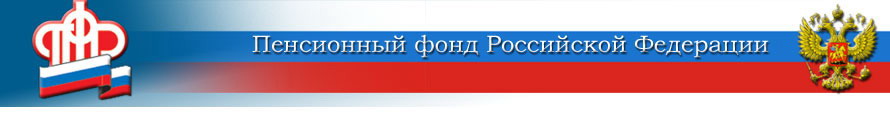 Отделение Пенсионного фонда Российской Федерации (государственное учреждение)по Ярославской области        __________________________________________________________________       150049 г. Ярославль,     			                         пресс-служба  (4852) 59  01  28       проезд Ухтомского, д.5                                		                       факс       (4852) 59  02  82                                  					                  	            e-mail:    smi@086.pfr.ruДо 31 марта можно подать заявление на единовременную выплату из средств материнского капитала               У ярославцев и жителей области чуть больше месяца, чтобы подать заявление на единовременную выплату из средств материнского (семейного) капитала в размере до 20 тысяч рублей. Последний срок  – 31 марта.
            Напомним, что получить данную антикризисную выплату могут все семьи, проживающие на территории Российской Федерации, у которых право на государственный сертификат возникло по состоянию на 31 декабря 2015 года.
            Размер единовременной выплаты составляет 20 000 рублей или равен остатку на счете владельца сертификата, если тот меньше указанной суммы. Эти деньги семьи смогут получить наличными и использовать на любые  повседневные нужды.
          В Ярославской области единовременные выплаты перечислены 18 075 семьям на общую сумму более 357 млн. рублей.          Пресс-служба Отделения ПФР                                                                                           по  Ярославской  области